Publicado en Barcelona el 31/12/2020 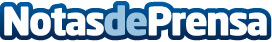 Ibidem Group publica su "Guía para traducir un eCommerce", en ayuda de tiendas afectadas por el Covid-19El confinamiento ha hundido las ventas de muchos comercios, forzándolos a crear tiendas online y traducir sus eCommerce como única salida para encontrar clientes. La agencia de traducción Ibidem Group, especializada en traducción de páginas web, publica gratis una serie de guías de ayuda donde explica cómo traducir los contenidos de una tienda online o eCommerce Shopify, Prestashop o Magento: cómo escoger un plugin de traducción, cómo traducir paso a paso, cuándo recurrir a traducción automática, etcDatos de contacto:Claudia Monteys638190230Nota de prensa publicada en: https://www.notasdeprensa.es/ibidem-group-publica-su-guia-para-traducir-un Categorias: Marketing Emprendedores E-Commerce Restauración http://www.notasdeprensa.es